H L Á Š E N Í    M Í S T N Í H O    R O Z H L A S U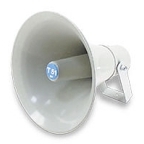 PÁTEK – 7. 8. 2015Milí spoluobčané. Přeji vám příjemné dopoledne. Poslechněte si hlášení.FK Přáslavice  zve všechny příznivce kopané na první mistrovské utkání okresního přeboru, které se hraje v neděli 9. srpna v 16.30 hodin. Naši hráči přivítají soupeře z Drahlova. Budou připraveny pečené makrely a jiné dobroty z udírny.Přijďte podpořit naše hráče v nové soutěži. Na vaši hojnou účast se těší členové FK.Upozorňujeme občany, aby respektovali cedule ZÁKAZ VSTUPU NA STAVENIŠTĚ v části obce Hliník, kde probíhají stavební práce, neprocházeli tímto prostorem a nevystavovali se tak nebezpečí úrazu. Děkujeme za pochopení!Restaurace Varna na ul. Pivovarská ve Velké Bystřici pro vás připravila v rámci programu Velkobystřické léto na Varně koncert skupiny: Michal Tučný Revival Band v pátek 7. srpna od 20.00 hodin v prostorách letní zahrádky.Vstupné na tuto akci je 80,- Kč. Pokud máte rádi skladby jako Báječná ženská, Poslední kovboj, Snídaně v trávě či Prodavač v podání zkušených muzikantů, rezervujte si místo na tel. čísle: 606 745 831.